ООО «Северно-Уральское геологоразведочное предприятие»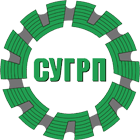 www.sugrp-ural.ru  8 (34384) 5-08-55Реквизиты предприятияНаименованиеООО «Северно-Уральское геологоразведочное предприятие»Сокращенное наименованиеООО «СУГРП»Генеральный директорСверба Сергей Сергеевич, действующий на основании Устава Юридический адрес624930, Свердловская область, г. Карпинск, ул. Карпинского, д. 3Фактический адрес624440, Свердловская область, г. Краснотурьинск, п. Рудничный, ул. Первомайская, д. 3Телефон(34384)5-08-55Факс(34384)5-08-55ИНН6617011162КПП661701001ОГРН1069617000925Расчетный счет40702810016520109100Корреспондентский счет30101810500000000674БИК046577674БанкБогословское ОСБ № 8583 г. Карпинск УРАЛЬСКИЙ БАНК ПАО СБЕРБАНК Г. ЕКАТЕРИНБУРГДата постановки на учет14.02.2006, серия 66 № 000618905, МИФНС №14 по Свердловской областиСайтwww.sugrp-ural.ruЭлектронная почтаmail@sugrp-ural.ru